Pour les subventions pour l’habitat, les indications suivantes sont à fournir impérativement avant le début des travaux :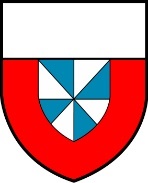 Commune de Cheseaux-sur-LausanneService de l’urbanisme – Route de Lausanne 2 – Case Postale 67 
1033 Cheseaux-sur-Lausanne – 021 731 95 59 – urbanisme@cheseaux.chFORMULAIRE DE DEMANDE DE SUBVENTIONEN LIEN AVEC LE Règlement du fonds D’ENCOURAGEMENT pour les énergieS RENOUVELABLES et le développement DURABLEFORMULAIRE DE DEMANDE DE SUBVENTIONEN LIEN AVEC LE Règlement du fonds D’ENCOURAGEMENT pour les énergieS RENOUVELABLES et le développement DURABLEMerci de bien vouloir remplir un formulaire par demandeMerci de bien vouloir remplir un formulaire par demandeMerci de bien vouloir remplir un formulaire par demandeMerci de bien vouloir remplir un formulaire par demandeMerci de bien vouloir remplir un formulaire par demandeBénéficiaireBénéficiaireAuteur du projet / FournisseurAuteur du projet / FournisseurSociétéSociétéNOM, PrénomPersonne de contactAdresseAdresseNPA / LieuNPA / LieuTéléphoneTéléphoneE-mailE-mailCoordonnées bancaires pour le versement des subventionsCoordonnées bancaires pour le versement des subventionsTitulaire du compte (Nom et prénom)Nom de la BanqueNuméro de compte / CCPNuméro IBANObjets subventionnésObjets subventionnésObjets subventionnésVeuillez cocher ci-dessous l’objet de votre demandeVeuillez cocher ci-dessous l’objet de votre demandeMontants TTCSUBVENTIONS POUR L’HABITAT (Pas de remplacement d’installations existantes)SUBVENTIONS POUR L’HABITAT (Pas de remplacement d’installations existantes)SUBVENTIONS POUR L’HABITAT (Pas de remplacement d’installations existantes)Installation solaire thermique20 % du coût mais au max. Fr. 3’000.– Installation solaire photovoltaïque20 % du coût mais au max. Fr. 4’000.– Chauffage au bois20 % du coût mais au max. Fr. 3’000.– Pompe à chaleur (PAC)20 % du coût mais au max. Fr. 3’000.– SUBVENTIONS POUR La MOBILITESUBVENTIONS POUR La MOBILITESUBVENTIONS POUR La MOBILITEVélo électrique (sous présentation d’une facture nominative)Fr. 300.– Plan de mobilité d’entrepriseFr. 1’000.– Programmation du projet et coûtProgrammation du projet et coûtProgrammation du projet et coûtDébut des travauxFin des travauxCoût des travaux TTCDonnées du bâtimentDonnées du bâtimentDonnées du bâtimentDonnées du bâtimentDonnées du bâtimentN° / RueType(veuillez cocher SVP)Habitation individuelleN° ECAType(veuillez cocher SVP)Habitation collectiveAnnée de constructionType(veuillez cocher SVP)AutreCaractéristiques de l’installation* * joindre le descriptif complet établi par l’auteur du projet / fournisseur et toutes autres demandes de subventionsCaractéristiques de l’installation* * joindre le descriptif complet établi par l’auteur du projet / fournisseur et toutes autres demandes de subventionsCaractéristiques de l’installation* * joindre le descriptif complet établi par l’auteur du projet / fournisseur et toutes autres demandes de subventionsInstallation solaire thermiqueSurface en m2Installation solaire thermiquePuissance kWInstallation solaire photovoltaïqueSurface en m2Installation solaire photovoltaïquePuissance kWChauffage au boisPuissance kWPompe à chaleur (PAC)TypePompe à chaleur (PAC)Puissance kWPar sa signature, le bénéficiaire accepte le Règlement du fonds d’encouragement pour les énergies renouvelables et le développement durable mis en vigueur le 30 novembre 2018 par le Département compétent.Par sa signature, le bénéficiaire accepte le Règlement du fonds d’encouragement pour les énergies renouvelables et le développement durable mis en vigueur le 30 novembre 2018 par le Département compétent.Par sa signature, le bénéficiaire accepte le Règlement du fonds d’encouragement pour les énergies renouvelables et le développement durable mis en vigueur le 30 novembre 2018 par le Département compétent.Lieu et DateSignature du bénéficiaire, le Rappel pour tous les travaux sur l’habitat :Ils doivent faire préalablement l’objet d’une demande auprès du service technique et de l’urbanisme de Cheseaux et être au bénéfice d’une autorisation de construire.La demande de subvention datée, signée, devis et munie de tous les documents utiles requis est à retourner à l’Administration communale - Service de l’urbanisme - route de Lausanne 2 - CP 67 - 1033 Cheseaux-sur-Lausanne. Les factures et preuves de paiement doivent être fournies avant le versement de la subvention.Les dossiers incomplets seront retournés au requérant.Rappel pour tous les travaux sur l’habitat :Ils doivent faire préalablement l’objet d’une demande auprès du service technique et de l’urbanisme de Cheseaux et être au bénéfice d’une autorisation de construire.La demande de subvention datée, signée, devis et munie de tous les documents utiles requis est à retourner à l’Administration communale - Service de l’urbanisme - route de Lausanne 2 - CP 67 - 1033 Cheseaux-sur-Lausanne. Les factures et preuves de paiement doivent être fournies avant le versement de la subvention.Les dossiers incomplets seront retournés au requérant.Rappel pour tous les travaux sur l’habitat :Ils doivent faire préalablement l’objet d’une demande auprès du service technique et de l’urbanisme de Cheseaux et être au bénéfice d’une autorisation de construire.La demande de subvention datée, signée, devis et munie de tous les documents utiles requis est à retourner à l’Administration communale - Service de l’urbanisme - route de Lausanne 2 - CP 67 - 1033 Cheseaux-sur-Lausanne. Les factures et preuves de paiement doivent être fournies avant le versement de la subvention.Les dossiers incomplets seront retournés au requérant.Partie réservée à l’Administration communalePartie réservée à l’Administration communalePartie réservée à l’Administration communaleDate de réceptionDécision de la Municipalité
Date de validation